DSWD DROMIC Report #9 on Tropical Storm “Dante”as of 09 June 2021, 6PMSituation OverviewOn 30 May 2021 at around 3:00 PM, the center of Tropical Depression "Dante" was estimated based on all available data at 835 km East of Mindanao (6.4°N, 132.7°E). On the same date, “Dante” intensified into a Tropical Storm while moving northwestward over the Philippine sea. On 01 June 2021 at around 8:30 PM, “Dante” made its first landfall in Sulat, Eastern Samar. On 02 June 2021, it made another landfall in Cataingan, Masbate at 1:00 AM, third in Balud, Masbate at 3:30 AM, fourth landfall over Romblon, Romblon, fifth landfall over San Agustin, Romblon at 8:50 AM, sixth landfall over Pola, Oriental Mindoro at 2:00 PM, seventh landfall in Tingloy, Batangas at 7:20 PM and lastly, “Dante” made its eighth landfall in Calatagan, Batangas at 8:00 PM. On 04 June 2021, Tropical Storm “Dante” left Philippine Area of Responsibility (PAR) and decelerated while moving north northeastward towards southern Taiwan. However, on the same day, Tropical Storm “Dante” re-entered PAR as it weakened into Tropical Depression. On 05 June 2021, “Dante” left the PAR. Source: DOST-PAGASA Severe Weather Bulletin Status of Affected Families / PersonsA total of 30,353 families or 126,554 persons were affected in 502 barangays in Regions III, CALABARZON, MIMAROPA, V, VI, VII, VIII, XI, XII and Caraga (see Table 1).Table 1. Number of Affected Families / PersonsNote: Ongoing assessment and validation being conducted.Source: DSWD-Field OfficesStatus of Displaced Families / Persons Inside Evacuation Centers There are 173 families or 620 persons currently taking temporary shelter in five (5) evacuation centers in Regions VI (see Table 2).Table 2. Number of Displaced Families / Persons Inside Evacuation CentersNote: Ongoing assessment and validation being conducted.Source: DSWD-Field OfficesOutside Evacuation CentersThere are 21 families or 105 persons temporarily staying with their relatives and/or friends in Regions XII (see Table 3).Table 3. Number of Displaced Families / Persons Outside Evacuation CentersNote: Ongoing assessment and validation being conducted.Source: DSWD-Field OfficesDamaged HousesThere were 3,678 damaged houses; of which, 167 were totally damaged and 3,511 were partially damaged (see Table 4).Table 4. Number of Damaged Houses 	 Note: Ongoing assessment and validation being conducted.Source: DSWD-Field OfficesAssistance ProvidedA total of ₱3,286,018.25 worth of assistance was provided to the affected families; of which, ₱1,534,798.44 from DSWD and ₱1,751,219.81 from LGUs (see Table 5).Table 5. Cost of Assistance Provided to Affected Families / PersonsSource: DSWD-Field OfficesDSWD DISASTER RESPONSE INFORMATION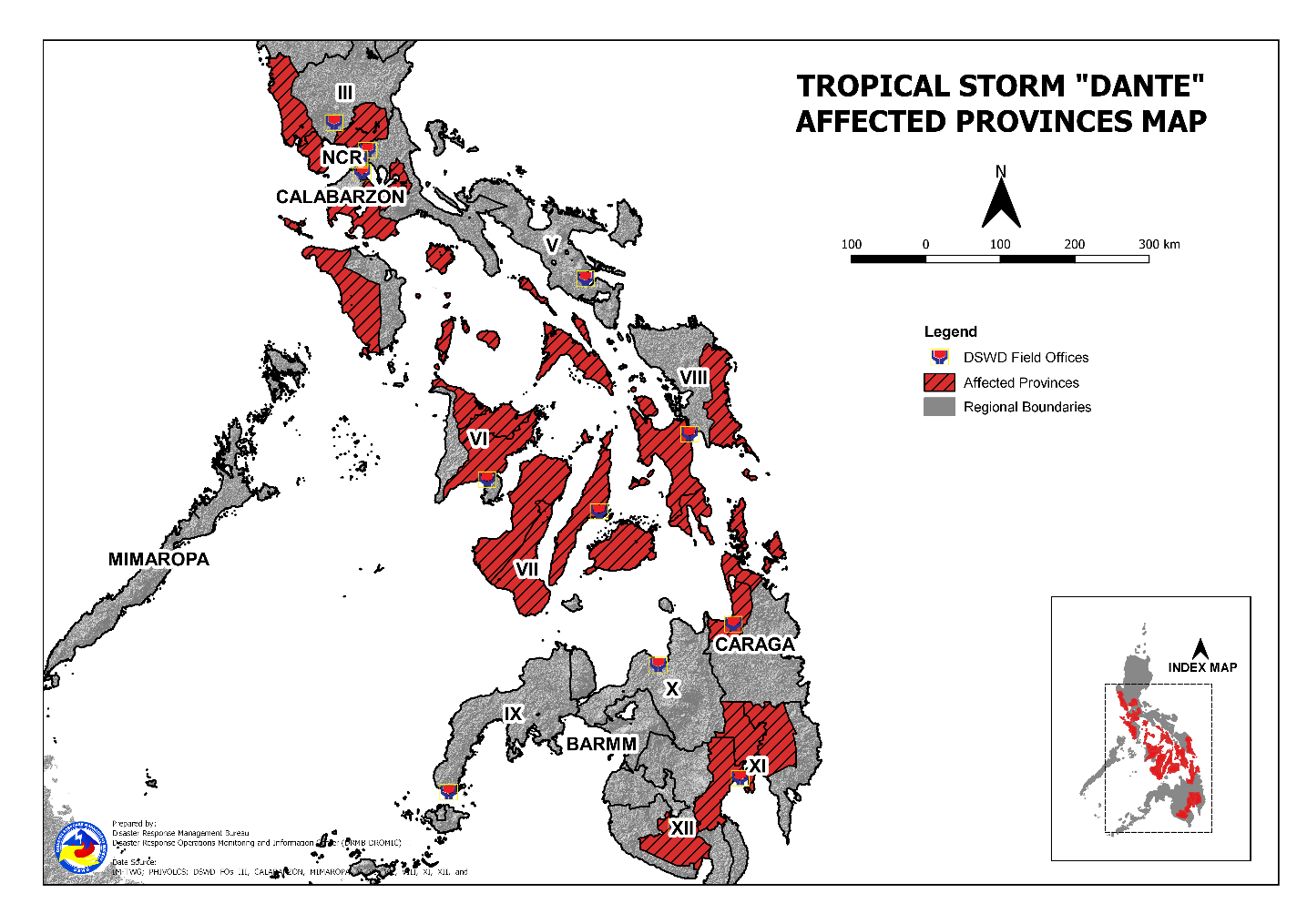 Situational ReportsDSWD-DRMBDSWD-FO NCRDSWD-FO CARDSWD-FO IDSWD-FO IIDSWD-FO IIIDSWD-FO CALABARZONDSWD-FO MIMAROPADSWD-FO VDSWD-FO VIDSWD-FO VIIDSWD-FO VIIIDSWD-FO XDSWD-FO XIDSWD-FO XIIDSWD-FO Caraga*****The Disaster Response Operations Monitoring and Information Center (DROMIC) of the DSWD-DRMB is closely monitoring the effects of Tropical Storm “Dante” and is coordinating with the concerned DSWD Field Offices for any significant updates.Prepared by:												MARIEL B. FERRARIZMARIE JOYCE G. RAFANANLESLIE R. JAWILIReleasing Officer		REGION / PROVINCE / MUNICIPALITY REGION / PROVINCE / MUNICIPALITY  NUMBER OF AFFECTED  NUMBER OF AFFECTED  NUMBER OF AFFECTED REGION / PROVINCE / MUNICIPALITY REGION / PROVINCE / MUNICIPALITY  Barangays  Families  Persons GRAND TOTALGRAND TOTAL502 30,353 126,554 REGION IIIREGION III9  40  166 BataanBataan7  35  150 Mariveles 4 20 86 Orani 1 4 18 Orion 2 11 46 BulacanBulacan1  1  3 Paombong 1 1 3 ZambalesZambales1  4  13 San Marcelino 1 4 13 CALABARZONCALABARZON116  652 2,678 BatangasBatangas114  639 2,628 Balayan 16 140 522 Batangas City (capital) 1 2 8 Calaca 32 87 345 Calatagan 13 58 208 Laurel 1 1 5 Lian 11 126 539 Nasugbu 17 152 676 Santa Teresita 1 11 58 Taysan 1 2 13 Tingloy 5 10 43 Tuy 16 50 211 LagunaLaguna2  13  50 Los Baños 1 6 28 Paete 1 7 22 REGION MIMAROPAREGION MIMAROPA49  398 1,381 MarinduqueMarinduque26  238  727 Boac (capital) 4 47 118 Buenavista 8 58 177 Gasan 5 53 172 Mogpog 3 14 55 Santa Cruz 4 15 44 Torrijos 2 51 161 Occidental MindoroOccidental Mindoro9  42  175 Lubang 1 10 31 Sablayan 1 3 7 San Jose 6 28 132  Santa Cruz 1 1 5 RomblonRomblon14  118  479 Banton 1 3 15 Cajidiocan 1 3 13 Corcuera 1 3 15 Ferrol 1 2 10 Looc 3 15 64 Magdiwang 1 7 35 Odiongan 6 85 327 REGION VREGION V30  467 1,780 MasbateMasbate30  467 1,780 Balud 1 11 48 Esperanza 18 338  1,284 Mandaon 1 3 12 Pio V. Corpuz (Limbuhan) 10 115 436 REGION VIREGION VI47 4,301 19,390 AklanAklan7  9  32 New Washington 2 2 5 Buruanga 1 2 6 Malay 4 5 21 CapizCapiz7  677 2,677 President Roxas 7 677  2,677 IloiloIloilo10  459 1,632 Balasan 10 459  1,632 Negros OccidentalNegros Occidental23 3,156 15,049 Binalbagan 4 300  1,152 City of Himamaylan 9  2,509  12,494 Hinoba-an (Asia) 4 249  1,091 Isabela 4 82 261 City of Talisay 2 16 51 REGION VIIREGION VII30  550 2,095 BoholBohol9  155  659 Loay 7 141 618 Loboc 2 14 41 CebuCebu20  389 1,412 Compostela 3 7 26 Danao City 5 120 522 Liloan 2 27 103 Mandaue City 1 11 47 Tuburan 9 224 714 Negros OrientalNegros Oriental1  6  24 Basay 1 6 24 REGION VIIIREGION VIII108 12,102 45,521 BiliranBiliran37 1,636 7,372 Kawayan 12 161 772 Naval (capital) 7 65 284 Biliran 5 512  1,825 Cabucgayan 8 862  4,310 Culaba 1 1 6 Maripipi 4 35 175 Eastern SamarEastern Samar16 8,217 29,047 Arteche 15  4,069  12,771 Balangiga 1  4,148  16,276 LeyteLeyte14  810 2,496 Calubian 12 765  2,271 Matalom 2 45 225 Western SamarWestern Samar18  403 2,005 San Jorge 1 3 17 Tarangnan 1 6 18 City of Catbalogan (capital) 10 333  1,665 Daram 6 61 305 Southern LeyteSouthern Leyte23 1,036 4,601 City of Maasin (capital) 23  1,036  4,601 REGION XIREGION XI23 6,225 30,828 Davao de OroDavao de Oro7  94  361 Compostela 3 11 48 Maco 1 5 25 Mawab 1 1 5 Nabunturan (capital) 2 77 283 Davao del NorteDavao del Norte7 5,971 29,855 Carmen 7  5,971  29,855 Davao del SurDavao del Sur9  160  612 Davao City 9 160 612 REGION XIIREGION XII16  599 2,995 South CotabatoSouth Cotabato16  599 2,995 Banga 9 406  2,030 Norala 7 193 965 CARAGACARAGA74 5,019 19,720 Agusan del NorteAgusan del Norte46 3,827 14,971 Butuan City (capital) 10  1,338  4,980 City of Cabadbaran 15 921  4,605 Jabonga 10 518  1,847 Remedios T. Romualdez 5 624  2,254 Tubay 6 426  1,285 Dinagat IslandDinagat Island8  352 1,294 Dinagat 1 57 127 San Jose (capital) 6 141 397 Tubajon 1 154 770 Surigao del NorteSurigao del Norte20  840 3,455 Bacuag 4 233 820 Mainit 9 382  1,867 Malimono 5 205 721 San Benito 1 4 6 Santa Monica (Sapao) 1 16 41 REGION / PROVINCE / MUNICIPALITY REGION / PROVINCE / MUNICIPALITY  NUMBER OF EVACUATION CENTERS (ECs)  NUMBER OF EVACUATION CENTERS (ECs)  NUMBER OF DISPLACED  NUMBER OF DISPLACED  NUMBER OF DISPLACED  NUMBER OF DISPLACED REGION / PROVINCE / MUNICIPALITY REGION / PROVINCE / MUNICIPALITY  NUMBER OF EVACUATION CENTERS (ECs)  NUMBER OF EVACUATION CENTERS (ECs)  INSIDE ECs  INSIDE ECs  INSIDE ECs  INSIDE ECs REGION / PROVINCE / MUNICIPALITY REGION / PROVINCE / MUNICIPALITY  NUMBER OF EVACUATION CENTERS (ECs)  NUMBER OF EVACUATION CENTERS (ECs)  Families  Families  Persons   Persons  REGION / PROVINCE / MUNICIPALITY REGION / PROVINCE / MUNICIPALITY  CUM  NOW  CUM  NOW  CUM  NOW GRAND TOTALGRAND TOTAL 284  5 7,250  173 26,504  620 REGION IIIREGION III 10 -  40 -  166 - BataanBataan 7 -  35 -  150 - Mariveles4  - 20  - 86  - Orani1  - 4  - 18  - Orion2  - 11  - 46  - BulacanBulacan 1 -  1 -  3 - Paombong1  - 1  - 3  - ZambalesZambales 2 -  4 -  13 - San Marcelino2  - 4  - 13  - CALABARZONCALABARZON 10 -  73 -  281 - BatangasBatangas 8 -  60 -  231 - Calatagan7  - 49  - 173  - Santa Teresita1  - 11  - 58  - LagunaLaguna 2 -  13 -  50 - Los Baños1  - 6  - 28  - Paete1  - 7  - 22  - REGION MIMAROPAREGION MIMAROPA 23 -  70 -  308 - Occidental MindoroOccidental Mindoro 12 -  36 -  158 - Lubang1  - 6  - 20  - Sablayan1  - 3  - 7  - San Jose9  - 26  - 126  -  Santa Cruz1  - 1  - 5  - RomblonRomblon 11 -  34 -  150 - Corcuera1  - 3  - 15  - Ferrol1  - 2  - 10  - Looc3  - 8  - 44  - Magdiwang1  - 7  - 35  - Odiongan5  - 14  - 46  - REGION VREGION V 15 -  84 -  276 - MasbateMasbate 15 -  84 -  276 - Balud2  - 18  - 55  - Esperanza4  - 20  - 59  - Mandaon1  - 3  - 12  - Pio V. Corpuz (Limbuhan)8  - 43  - 150  - REGION VIREGION VI 43  5  697  173 2,856  485 AklanAklan 6 -  7 -  22 - New Washington1  - 1  - 2  - Buruanga1  - 2  - 6  - Malay4  - 4  - 14  - CapizCapiz 4 -  52 -  195 - President Roxas4  - 52  - 195  - IloiloIloilo 1 -  100 -  389 - Balasan1  - 100  - 389  - Negros OccidentalNegros Occidental 32  5  538  173 2,250  485 Binalbagan15 3 300 46  1,440 96 City of Himamaylan9  - 45  - 174  - Hinoba-an (Asia)3 2 143 127 474 389 Isabela3  - 34  - 111  - City of Talisay2  - 16  - 51  - REGION VIIREGION VII 27 -  459 - 1,691 - BoholBohol 6 -  64 -  255 - Loay5  - 50  - 214  - Loboc1  - 14  - 41  - CebuCebu 20 -  389 - 1,412 - Compostela3  - 7  - 26  - Danao City6  - 120  - 522  - Liloan2  - 27  - 103  - Mandaue City1  - 11  - 47  - Tuburan8  - 224  - 714  - Negros OrientalNegros Oriental 1 -  6 -  24 - Basay1  - 6  - 24  - REGION VIIIREGION VIII 26 -  742 -  922 - LeyteLeyte 3 -  4 -  17 - Matalom3  - 4  - 17  - Southern LeyteSouthern Leyte 23 -  738 -  905 - City of Maasin (capital)23  - 738  - 905  - REGION XIREGION XI 14 -  269 - 1,057  135 Davao de OroDavao de Oro 2 -  77 -  283 - Nabunturan (capital)2  - 77  - 283  - Davao del NorteDavao del Norte 2 -  34 -  170  135 Carmen2  - 34  - 170 135 Davao del SurDavao del Sur 10 -  158 -  604 - Davao City10  - 158  - 604  - REGION XIIREGION XII 1 -  20 -  100 - South CotabatoSouth Cotabato 1 -  20 -  100 - Norala1  - 20  - 100  - CARAGACARAGA 115 - 4,796 - 18,847 - Agusan del NorteAgusan del Norte 70 - 3,752 - 14,719 - Butuan City (capital)17  -  1,338  -  4,980  - City of Cabadbaran21  - 921  -  4,605  - Jabonga20  - 443  -  1,595  - Remedios T. Romualdez5  - 624  -  2,254  - Tubay7  - 426  -  1,285  - Dinagat IslandDinagat Island 10 -  352 - 1,294 - Dinagat1  - 57  - 127  - San Jose (capital)6  - 141  - 397  - Tubajon3  - 154  - 770  - Surigao del NorteSurigao del Norte 35 -  692 - 2,834 - Bacuag13  - 171  - 558  - Mainit8  - 312  -  1,552  - Malimono11  - 189  - 677  - San Benito1  - 4  - 6  - Santa Monica (Sapao)2  - 16  - 41  - REGION / PROVINCE / MUNICIPALITY REGION / PROVINCE / MUNICIPALITY  NUMBER OF DISPLACED  NUMBER OF DISPLACED  NUMBER OF DISPLACED  NUMBER OF DISPLACED REGION / PROVINCE / MUNICIPALITY REGION / PROVINCE / MUNICIPALITY  OUTSIDE ECs  OUTSIDE ECs  OUTSIDE ECs  OUTSIDE ECs REGION / PROVINCE / MUNICIPALITY REGION / PROVINCE / MUNICIPALITY  Families  Families  Persons  Persons REGION / PROVINCE / MUNICIPALITY REGION / PROVINCE / MUNICIPALITY  CUM  NOW  CUM  NOW GRAND TOTALGRAND TOTAL4,571  21 20,750  105 CALABARZONCALABARZON 579 - 2,397 - BatangasBatangas 579 - 2,397 - Balayan140  - 522  - Batangas City (capital)2  - 8  - Calaca87  - 345  - Calatagan9  - 35  - Laurel1  - 5  - Lian126  - 539  - Nasugbu152  - 676  - Taysan2  - 13  - Tingloy10  - 43  - Tuy50  - 211  - REGION MIMAROPAREGION MIMAROPA 203 -  671 - MarinduqueMarinduque 113 -  325 - Boac (capital)46  - 117  - Mogpog13  - 50  - Santa Cruz14  - 41  - Torrijos40  - 117  - Occidental MindoroOccidental Mindoro 6 -  17 - Lubang4  - 11  - San Jose2  - 6  - RomblonRomblon 84 -  329 - Banton3  - 15  - Cajidiocan3  - 13  - Looc7  - 20  - Odiongan71  - 281  - REGION VREGION V 222 -  792 - MasbateMasbate 222 -  792 - Esperanza150  - 506  - Pio V. Corpuz (Limbuhan)72  - 286  - REGION VIREGION VI2,934 - 14,018 - AklanAklan 2 -  10 - New Washington1  - 3  - Malay1  - 7  - CapizCapiz 109 -  445 - President Roxas109  - 445  - IloiloIloilo 359 - 1,243 - Balasan359  -  1,243  - Negros OccidentalNegros Occidental2,464 - 12,320 - City of Himamaylan 2,464  -  12,320  - REGION VIIREGION VII 91 -  404 - BoholBohol 91 -  404 - Loay91  - 404  - REGION VIIIREGION VIII 298 - 1,490 - Southern LeyteSouthern Leyte 298 - 1,490 - City of Maasin (capital)298  -  1,490  - REGION XIIREGION XII 21  21  105  105 South CotabatoSouth Cotabato 21  21  105  105 Norala21 21 105 105 CARAGACARAGA 223 -  873 - Agusan del NorteAgusan del Norte 75 -  252 - Jabonga75  - 252  - Surigao del NorteSurigao del Norte 148 -  621 - Bacuag62  - 262  - Mainit70  - 315  - Malimono16  - 44  - REGION / PROVINCE / MUNICIPALITY REGION / PROVINCE / MUNICIPALITY NO. OF DAMAGED HOUSES NO. OF DAMAGED HOUSES NO. OF DAMAGED HOUSES REGION / PROVINCE / MUNICIPALITY REGION / PROVINCE / MUNICIPALITY  Total  Totally  Partially GRAND TOTALGRAND TOTAL3,678  167 3,511 REGION VREGION V 295  31  264 MasbateMasbate 295  31  264 Esperanza292 28 264 Mandaon3 3  - REGION VIREGION VI2,577  81 2,496 AklanAklan 1 -  1 New Washington1  - 1 Negros OccidentalNegros Occidental2,576  81 2,495 City of Himamaylan 2,509 45  2,464 Hinoba-an (Asia)62 34 28 Isabela5 2 3 REGION VIIIREGION VIII 797  52  745 BiliranBiliran 326  32  294 Kawayan160 4 156 Naval (capital)36 6 30 Biliran90 20 70 Cabucgayan4 1 3 Culaba1  - 1 Maripipi35 1 34 LeyteLeyte 77  14  63 Calubian47 13 34 Matalom30 1 29 Western SamarWestern Samar 394  6  388 City of Catbalogan (capital)333 4 329 Daram61 2 59 REGION XIREGION XI 6  3  3 Davao de OroDavao de Oro 6  3  3 Maco5 2 3 Mawab1 1  - CARAGACARAGA 3 -  3 Agusan del NorteAgusan del Norte 3 -  3 Tubay3  - 3 REGION / PROVINCE / MUNICIPALITY REGION / PROVINCE / MUNICIPALITY  COST OF ASSISTANCE  COST OF ASSISTANCE  COST OF ASSISTANCE  COST OF ASSISTANCE  COST OF ASSISTANCE REGION / PROVINCE / MUNICIPALITY REGION / PROVINCE / MUNICIPALITY  DSWD  LGUs NGOs OTHERS  GRAND TOTAL GRAND TOTALGRAND TOTAL 1,534,798.44  1,751,219.81 - -  3,286,018.25 REGION IIIREGION III - 15,450.00 - - 15,450.00 BataanBataan - 14,950.00 - - 14,950.00 Mariveles-  10,000.00  -  -  10,000.00 Orion-  4,950.00  -  -  4,950.00 BulacanBulacan -  500.00 - -  500.00 Paombong- 500.00  -  - 500.00 CALABARZONCALABARZON - 25,000.00 - - 25,000.00 BatangasBatangas - 25,000.00 - - 25,000.00 Batangas City (capital)-  25,000.00  -  -  25,000.00 REGION MIMAROPAREGION MIMAROPA5,250.00  - - - 5,250.00 RomblonRomblon5,250.00  - - - 5,250.00 Magdiwang5,250.00 -  -  -  5,250.00 REGION VIREGION VI - 273,978.00 - - 273,978.00 AklanAklan - 8,578.00 - - 8,578.00 New Washington- 600.00  -  - 600.00 Buruanga-  1,138.00  -  -  1,138.00 Malay-  6,840.00  -  -  6,840.00 CapizCapiz - 135,400.00 - - 135,400.00 President Roxas-  135,400.00  -  -  135,400.00 Negros OccidentalNegros Occidental - 130,000.00 - - 130,000.00 City of Himamaylan-  130,000.00  -  -  130,000.00 REGION XIIREGION XII958,416.00 203,000.00 - -  1,161,416.00 South CotabatoSouth Cotabato958,416.00 203,000.00 - -  1,161,416.00 Banga851,429.00  203,000.00  -  - 1,054,429.00 Norala106,987.00 -  -  -  106,987.00 CARAGACARAGA571,132.44  1,233,791.81 - -  1,804,924.25 Agusan del NorteAgusan del Norte571,132.44  1,233,791.81 - -  1,804,924.25 Province-  100,000.00  -  -  100,000.00 Butuan City (capital)571,132.44  805,200.00  -  - 1,376,332.44 Remedios T. Romualdez-  175,231.81  -  -  175,231.81 Tubay-  153,360.00  -  -  153,360.00 DATESITUATIONS / ACTIONS UNDERTAKEN09 June 2021The Disaster Response Management Bureau (DRMB) is closely coordinating with the concerned field offices for significant reports on the status of affected families, assistance, and relief efforts.DATESITUATIONS / ACTIONS UNDERTAKEN02 June 2021DSWD-FO NCR submitted their terminal report.DATESITUATIONS / ACTIONS UNDERTAKEN03 June 2021DSWD-FO CAR ensured prepositioning of above 1,000 FFPs to satellite warehouses in the six (6) Provinces of CAR.DSWD-FO CAR was on standby for the possible effects of the weather disturbance.DSWD-FO CAR closely monitored the weather updates and information.DSWD-FO CAR ensured availability of food and non-food items for resource augmentation as need arises.DRR focal persons were in close coordination with Local Disaster Risk Reduction and Management Offices (LDRRMOs) and Local Social Welfare and Development Offices (LSWDOs) for weather reports and updates.DATESITUATIONS / ACTIONS UNDERTAKEN03 June 2021DSWD-FO I closely monitored the movement of Tropical Storm “Dante" through the Department of Science and Technology - Philippine Atmospheric, Geophysical and Astronomical Services Administration (DOST-PAGASA) and closely coordinated with the Regional Disaster Risk Reduction and Management Council 1 (RDRRIVICI). Likewise, Provincial Operations Offices (POOs) were in close coordination with the different Provincial/City/Municipal Disaster Risk Reduction and Management Councils (P/C/MDRRMCs) and Provincial/City/Municipality Social Welfare and Development Offices (P/C/MSWDOs) to monitor the adverse effects that might be brought by the weather disturbance.DSWD-FO I lncident Management Team (lMT) was still activated and on duty while other DSWD staff were on standby for possible augmentation. Likewise, the Field Office ensured availability and readiness of resources.DATESITUATIONS / ACTIONS UNDERTAKEN08 June 2021DSWD-FO II submitted their terminal report.DATESITUATIONS / ACTIONS UNDERTAKEN04 June 2021DSWD-FO III submitted their terminal report.DATESITUATIONS / ACTIONS UNDERTAKEN 04 June 2021DSWD-FO CALABARZON Emergency Operations Center (EOC) has lowered its alert level in connection with TS “Dante”.DSWD-FO CALABARZON stood ready to support and facilitate assistance, if and when requested by Regional Disaster Risk Reduction and Management Council (RDRRMC) IV-A and Local Government Units (LGUs).DSWD-FO CALABARZON DRMD requested LGUs with reported affected population to provide, life-saving assistance to those in the most urgent need and ensure to deliver assistance in a manner that minimizes the risk of COVID-19 to the disaster-affected people.DSWD-FO CALABARZON advised the LSWDOs of the affected LGUs to conduct an After Action Review (AAR) to ensure that COVID-19 guidelines are incorporated in their response protocols. DSWD-FO CALABARZON DRMD maintained coordination with the RDRRMC IV-A and Response Pillar cluster leads for any monitored incidents in the CALABARZON region in connection with the weather disturbance.DATESITUATIONS / ACTIONS UNDERTAKEN04 June 2021A total of 125 families or 402 persons have pre-emptively evacuated in 69 evacuation centers in MIMAROPA.All Evacuation Centers in the Provinces of Marinduque, Romblon and Occidental Mindoro were already closed.54 out of 92 total number of activated evacuation centers were private houses whose owners pledged/committed to utilize their houses as temporary shelter during disaster phase and tied up with BLGU through a forged Memorandum of Understanding/Agreement (MOU/A).The Disaster Response Management Division and Social Welfare and Development Team (SWADT) have not yet received any request letter from the LGUs for relief augmentation to affected populace.Validation of data and close coordination with LGUs regarding their rehabilitation plan for inclusion to terminal report were conducted.DSWD-FO MIMAROPA deactivated its Emergency Operation Center. However, the DRMD and its Provincial staff should continue to monitor the situation and eventualities on the affected Provinces and populace.DATESITUATIONS / ACTIONS UNDERTAKEN08 June 2021A total of 989 families or 3,669 persons took pre-emptive evacuation in 50 evacuation centers (ECs) in Region V; while 1,127 families or 4,291 persons sought temporary shelter with their relatives and/or friends. All of these families have returned home.DRMD team was activated to render duty at DSWD 5 Operation Center.Resource Operation Section ensured the availability of family food packs and non-food items. DSWD-FO V Quick Response Teams (QRTs) were alerted for possible augmentation.Provincial/Municipal Action Team (P/MAT) members in the six (6) provinces were activated and instructed to coordinate with the LDRRMOs and LSWDOs for weather reports and updates.DATESITUATIONS / ACTIONS UNDERTAKEN04 June 2021DSWD-FO VI issued Memorandum on the activation of QRT and elevation of status to Red Alert.DSWD-FO VI closely coordinated with Provincial DROMIC counterpart on the submission of DROMIC report.Real-time monitoring of weather report and information dissemination was ensured.Repacking of family food packs was conducted in the regional warehouse.QRT Isabela, Negros Occidental augmented at the MSWDO on 01 June 2021 since MSWDO staff were under quarantine.The Disaster Response Management Division closely coordinated with PSWDO for significant reports on the status of affected families, assistance, and relief efforts.DSWD-FO VI provided technical assistance to counterparts on DROMIC Report Writing.DATESITUATIONS / ACTIONS UNDERTAKEN04 June 2021A total of 17 families or 53 persons have pre-emptively evacuated in four (4) evacuation centers in Region VII. All of these families have returned home.DSWD-FO VII DRMD received request for augmentation support from LGU Loay. The Disaster Response Section has coordinated with the MSWDO and processed the request.DSWD-FO VII QRT was deactivated.Repacking at the warehouses for stock replenishment with the help from the Philippine Coast Guard (PCG) and FO personnel was ongoing.DATESITUATIONS / ACTIONS UNDERTAKEN07 June 2021A total of 700 families or 2,588 persons have pre-emptively evacuated in 50 evacuation centers in Region VIII. All of these families have returned home.DSWD-FO VIII prepositioned FFPs in Samar Island, Biliran and Southern Leyte, which can be distributed immediately by the P/C/MATs to Local Government Units (LGUs) that need augmentation support.A total of 1,036 FFPs were delivered to Maasin City, Southern Leyte as augmentation support for TS Dante.DSWD-FO VIII conducted aerial survey with OCD8 last June 05, 2021 to assess the extent of damage of TS Dante.The Philippine Army alerted all their DTGs/DRUs for possible HADR operations and coordinated with different MDRRM staff in Eastern Visayas.DATESITUATIONS / ACTIONS UNDERTAKEN03 June 2021A total of 14 families or 57 persons have pre-emptively evacuated in Mahinog, Camiguin. All of these families have returned home.DSWD-FO X closely monitored the current weather disturbance brought about by TS Dante.DATESITUATIONS / ACTIONS UNDERTAKEN03 June 2021DSWD-FO XI continuously coordinated with LDRRMOs and LSWDOs for any significant updates.DATESITUATIONS / ACTIONS UNDERTAKEN07 June 2021DSWD-FO XII released 82 FFPs and 42 hygiene kits for the affected families in LGU of Norala. DSWD-FO XII released 170 kitchen kits and 170 family kits to LGU of Banga.DATESITUATIONS / ACTIONS UNDERTAKEN07 June 2021DSWD-FO Caraga submitted their terminal report. 